打開 ”PPT公告範例.ppt”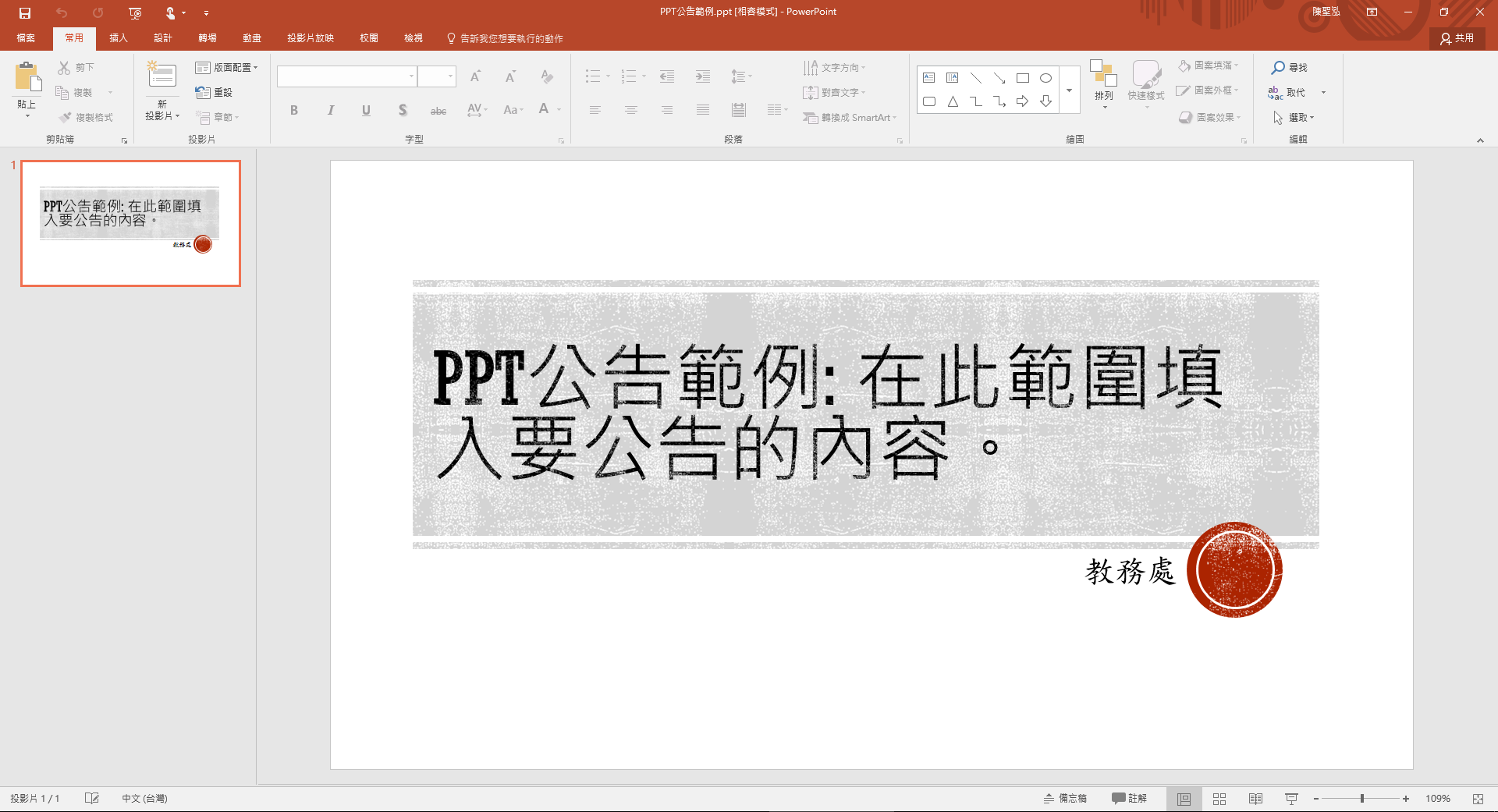 編輯要公告的內容之後按 ”F12” 另存新檔，
檔名為 日期+單位。    例:1050906教學組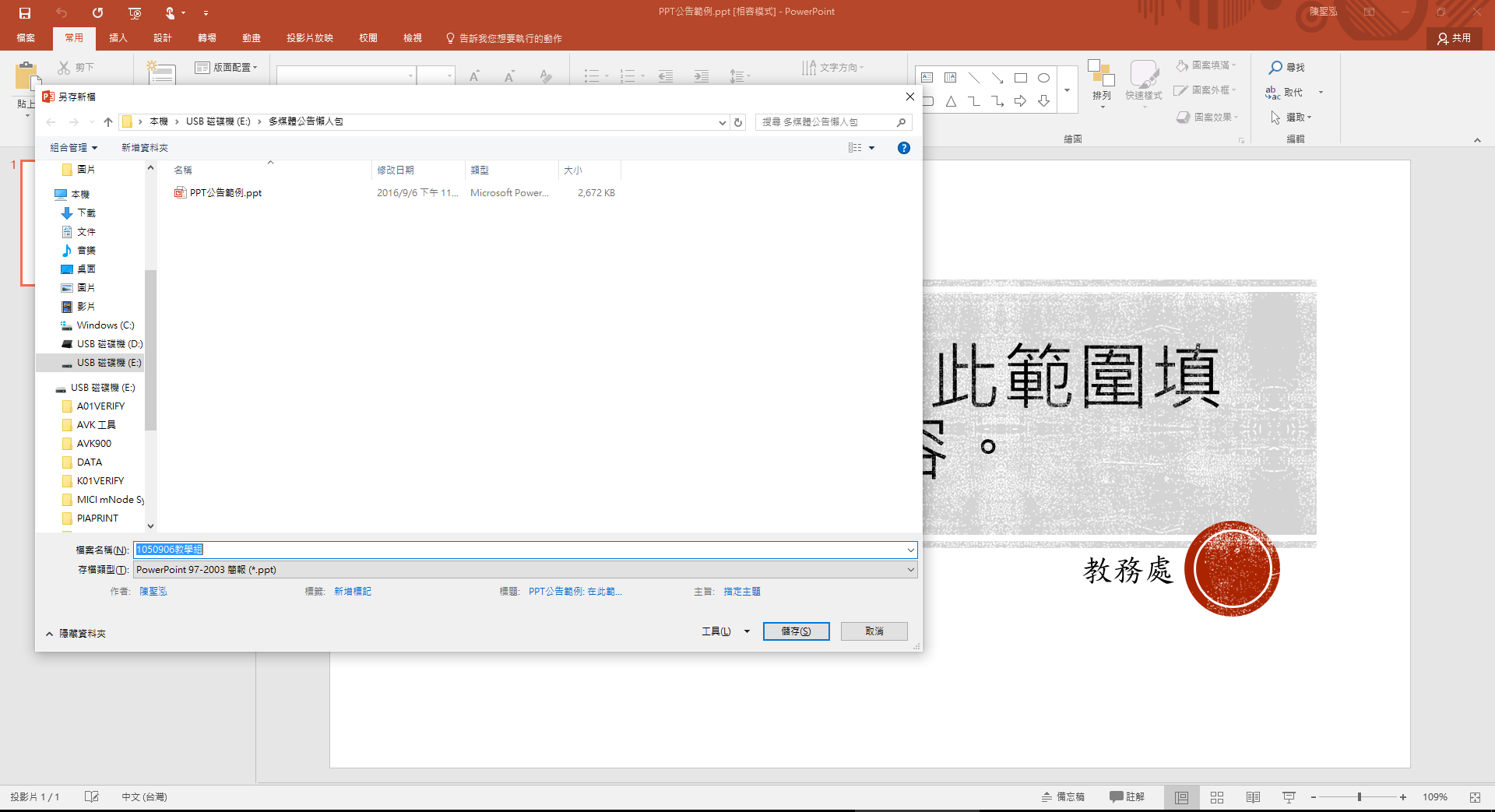 